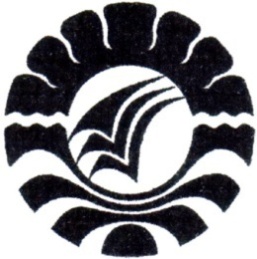 `SKRIPSIPENINGKATAN KEMAMPUAN BERHITUNG MELALUI         PENDEKATAN MATEMATIKA REALISTIK PADA                       MURID TUNAGRAHITA RINGAN KELAS                               DASAR II DI SLBN SOMBA OPU                                         KABUPATEN GOWA IRFAN NURJURUSAN PENDIDIKAN LUAR BIASAFAKULTAS ILMU PENDIDIKANUNIVERSITAS NEGERI MAKASSAR2014